В связи с изменением структуры органа управления администрации муниципального образования «Ленский район», п о с т а н о в л я ю: Внести изменения в постановление главы от 11 августа 2010 года № 12-03-000840/10 «О создании Экономического совета при главе муниципального образования «Ленский район» и изложить приложение № 2 к постановлению в новой редакции, согласно приложению к настоящему постановлению. Главному специалисту управления делами (Иванская Е.С.) опубликовать данное постановление в средствах массовой инофрмации и разместить на официальном сайте муниципального образования «Ленский район».Приложение                                                                       к постановлению главы                                                                        от «___»_______________2021 г.                                                                             № ________________________Состав Экономического советаПри главе муниципального образования «Ленский район»Глава муниципального образования «Ленский район» – председатель.Заместитель главы по инвестиционной и экономической политике – заместитель председателя.Главный специалист управления инвестиционной и экономической политики – секретарь.Члены совета:И. о. первого заместителя главы;Заместитель главы по социальным вопросам;Заместитель главы – руководитель аппарата и работе с органами местного самоуправления; Начальник управления инвестиционной и экономической политики;Начальник финансового управления муниципального образования «Ленский район»;Начальник отдела учета и отчетности;И. о. начальника правового отдела;Председатель Районного Совета депутатов (по согласованию).Начальник управления инвестиционной и экономической политики                                                            Р. П. Никонова                              Муниципальное образование«ЛЕНСКИЙ РАЙОН»Республики Саха (Якутия)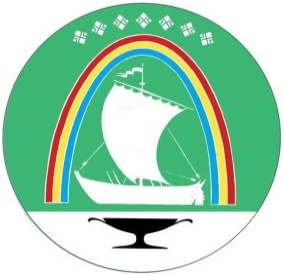 Саха Өрөспүүбүлүкэтин «ЛЕНСКЭЙ ОРОЙУОН» муниципальнайтэриллиитэПОСТАНОВЛЕНИЕ                  УУРААХг. Ленск                      Ленскэй кот «12» ___мая___ 2021 года                            № __01-03-295/1____ от «12» ___мая___ 2021 года                            № __01-03-295/1____ О внесении изменений в постановление главы от 11 августа 2010 года № 12-03-000840/10Глава                                   Ж. Ж. Абильманов